Bližšie informácie k zájazdu Volovské vrchy -  Slovenský kras  27. – 28. 8. 2016Zraz na parkovisku pred ZUŠ o 3.45; odchod o 4.00 (turisti z PB môžu nastúpiť o 4.20 na kruhovom objazde v PB). Prosím o dochvíľnosť. Všetci vystúpime v Betliari.Trasa A zostáva – prehliadka kaštieľa – presun do Rožňavy po žltej – prehliadka mesta – zraz pred turistickou ubytovňou Obchodnej akadémie o 17.00 – ubytovanie, večera (mapa trasy). 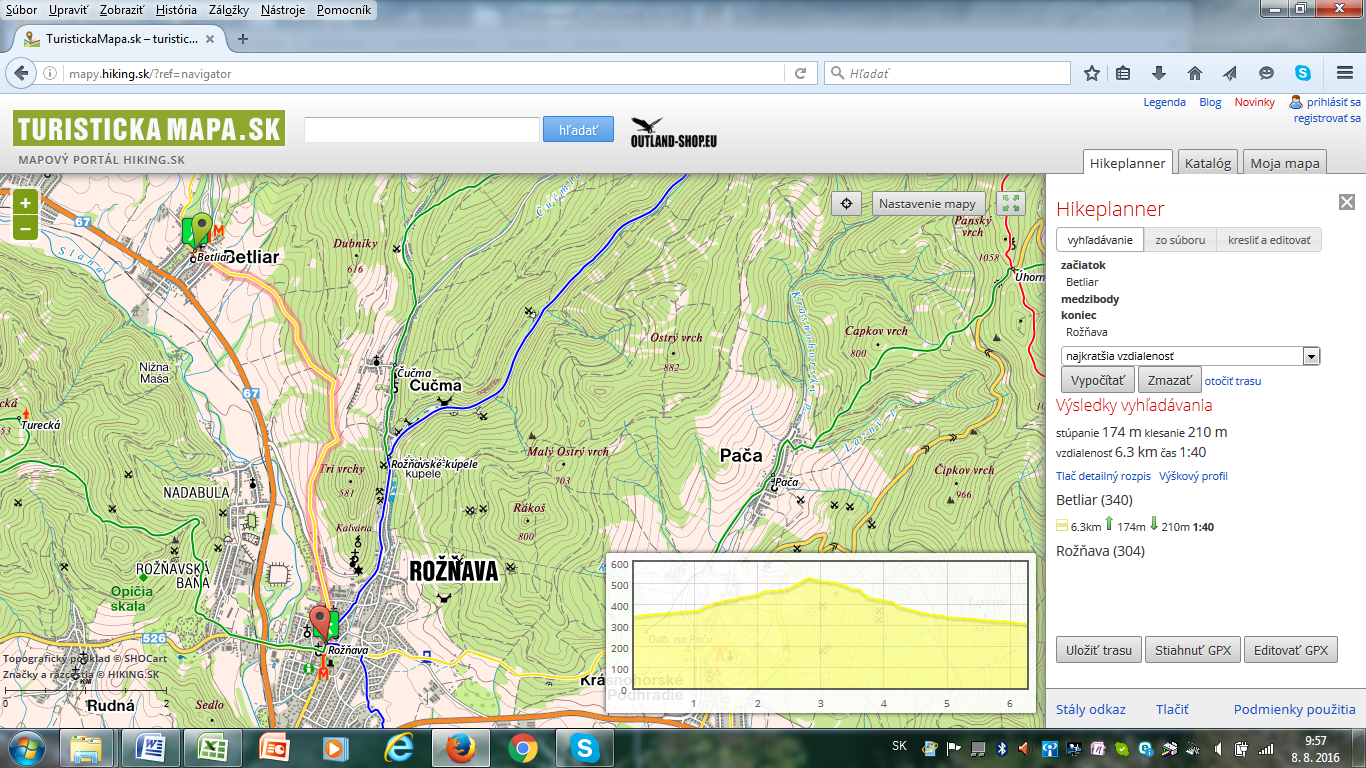 Trasa B je zmenená – z Betliara do sedla (žltá) – Skalisko (červená) – Chata Volovec (zelená + modrá) – Rožňava – zraz pred ubytovňou o 17.00 – ubytovanie, večera (mapa trasy).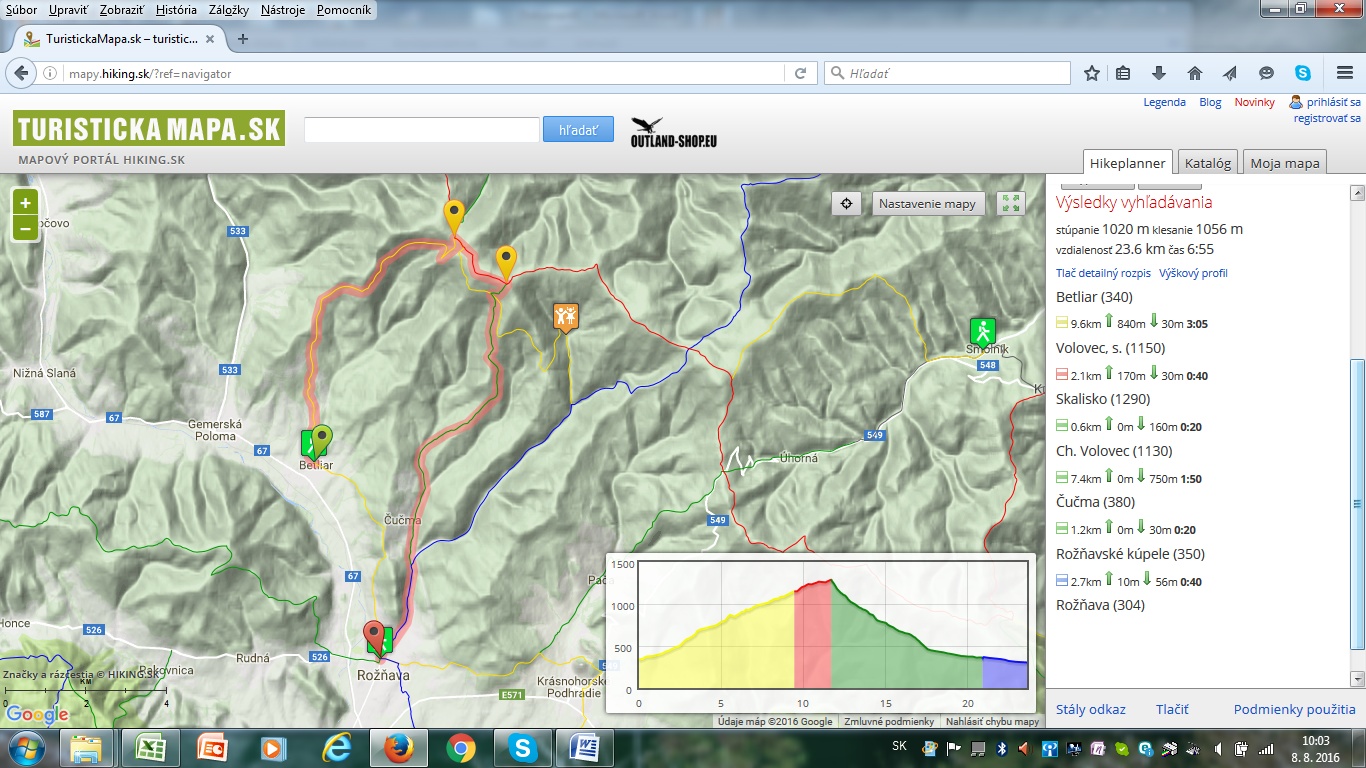 V nedeľu bude 1 spoločná trasa z Rakovnice do Štítnika + prehliadka Ochtinskej jaskyne (mapa trasy)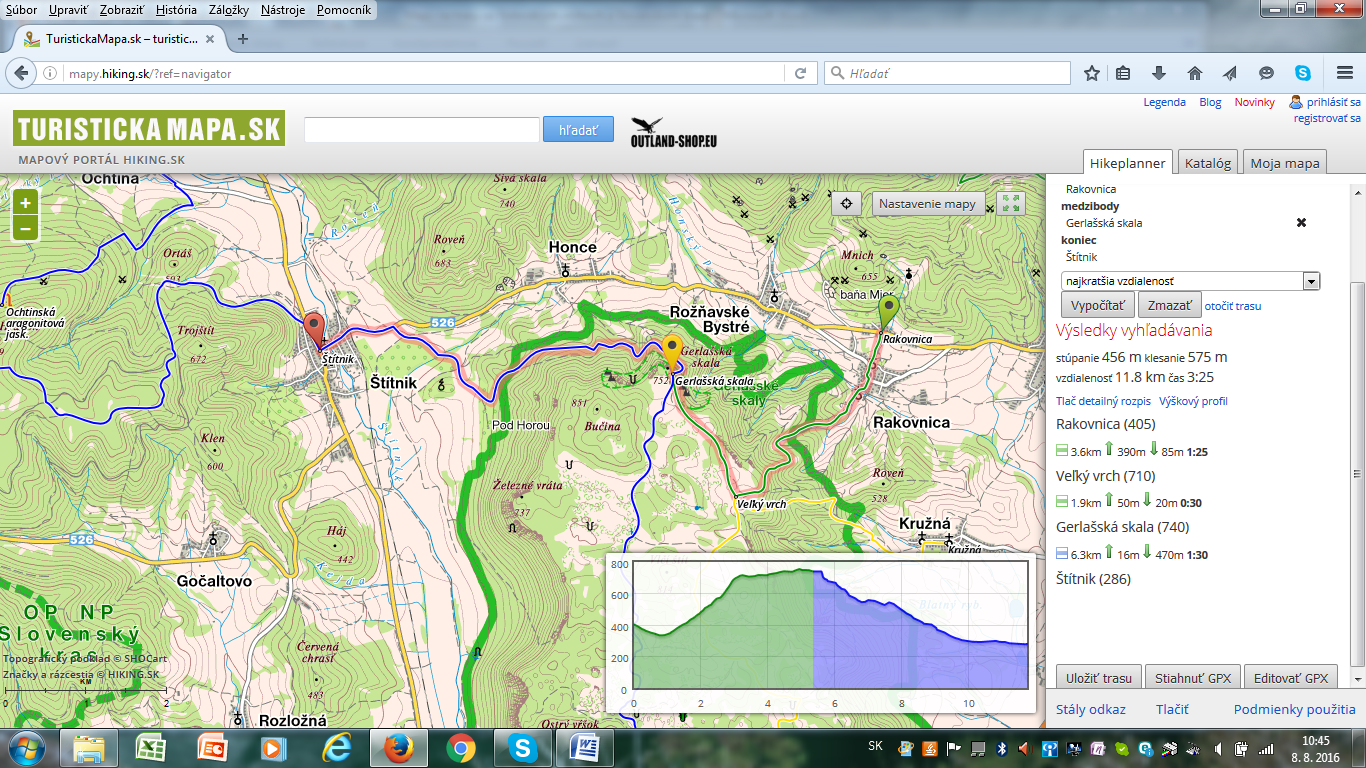 Info: Milka Fabianová  - čt: 0904  381 692Podrobné mapy a ďalšie informácie dostanú účastníci v autobuse.Dôležité upozornenie a podmienky účasti na zájazde:a) – Každý účastník musí byť prihlásený v stanovenom termíne a musí mať zaplatený poplatok.b) – Každý účastník sa zúčastňuje na vlastnú zodpovednosť a na vlastné riziko.c) – Každý účastník musí mať so sebou platný doklad (OP), platný preukaz poistenca. d) – Účastníci sa zúčastňujú zájazdu a turistiky na vlastné riziko a zodpovedajú sami za svoj zdravotný stav. Organizátor zájazdu nezodpovedá za úrazy a zmeny zdravotného stavu účastníkov zájazdu.e) – Organizátor si vyhradzuje právo zmeny programu zájazdu !!!